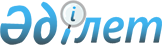 О внесении изменений в решение Таскалинского районного маслихата Западно-Казахстанской области"О районном бюджете на 2023-2025 годы" от 23 декабря 2022 года № 34-1Решение Таскалинского районного маслихата Западно-Казахстанской области от 9 октября 2023 года № 11-1
      Таскалинский районный маслихат Западно–Казахстанской области РЕШИЛ:
      1. Внести в решение Таскалинского районного маслихата Западно-Казахстанской области "О районном бюджете на 2023-2025 годы" от 23 декабря 2022 года № 34-1 следующие изменения:
      пункт 1 изложить в новой редакции:
      "1. Утвердить районный бюджет на 2023-2025 годы согласно приложениям 1,2 и 3 соответственно, в том числе на 2023 год в следующих объемах:
      доходы – 5 056 574 тысячи тенге:
      налоговые поступления – 1 129 955 тысяч тенге;
      неналоговые поступления – 15 800 тысяч тенге;
      поступления от продажи основного капитала – 29 000 тысяч тенге;
      поступления трансфертов – 3 881 819 тысяч тенге;
      затраты – 5 203 181 тысяча тенге;
      чистое бюджетное кредитование – 79 312 тысячи тенге, в том числе:
      бюджетные кредиты – 155 250 тысяч тенге;
      погашение бюджетных кредитов – 75 938 тысяч тенге;
      сальдо по операциям с финансовыми активами – 0 тенге;
      приобретение финансовых активов – 0 тенге;
      поступления от продажи финансовых активов государства – 0 тенге;
      дефицит (профицит) бюджета – -225 919 тысяч тенге;
      финансирование дефицита (использование профицита) бюджета – 222 919 тысячи тенге, в том числе:
      поступление займов – 155 250 тысяч тенге;
      погашение займов – 75 938 тысяч тенге;
      используемые остатки бюджетных средств – 146 607 тысяч тенге.";
      пункт 5 изложить в новой редакции:
      "5. Учесть в районном бюджете на 2023 год следующие поступления с вышестоящих бюджетов:
      целевые трансферты и кредиты из республиканского бюджета – 845 800 тысяч тенге, в том числе на:
      строительство культурно-оздоровительного центра в с. Мерей Таскалинского района ЗКО – 235 786 тысяч тенге;
      строительство водопровода в с.Бирлик Таскалинского района – 348 482 тысячи тенге;
      строительство здания музея по адресу микрорайон Самал села Таскала Таскалинского района ЗКО – 106 282 тысячи тенге;
      бюджетные кредиты местным исполнительным органам для реализации мер социальной поддержки специалистов – 155 250 тысяч тенге;
      целевые трансферты из областного бюджета – 2 236 584 тысячи тенге, в том числе на:
      государственная адресная социальная помощь – 27 082 тысячи тенге;
      государственный социальный пакет - 4 282 тысячи тенге;
      обеспечение прав и улучшение качества жизни лиц с инвалидностью в Республике Казахстан - 24 384 тысячи тенге;
      субсидирование затрат работодателя на создание специальных рабочих мест для трудоустройства лиц с инвалидностью – 1 035 тысяч тенге;
      развитие продуктивной занятости – 308 252 тысячи тенге;
      развитие системы квалификаций - 104 тысячи тенге;
      краткосрочное профессиональное обучение по востребованным на рынке труда квалификациям и навыкам – 4 531 тысяча тенге;
      проект "Контракт поколений" - 576 тысяч тенге;
      предоставление жилищных сертификатов – 3 000 тысяч тенге;
      установка КБМ для водоснабжения в селе Талдыбулак Таскалинского района ЗКО – 8 100 тысяч тенге;
      капитальный ремонт подъездной дороги к селу Оян Таскалинского района, ЗКО – 1 040 293 тысячи тенге;
      капитальный ремонт подъездной дороги к селу Актау Таскалинского района ЗКО – 32 909 тысяч тенге;
      капитальный ремонт подъездной автодороги к селу Бирлик Таскалинского района ЗКО – 40 540 тысяч тенге;
      капитальный ремонт подъездной автомобильной дороги к селу Достык Таскалинского района, ЗКО – 33 094 тысячи тенге;
      капитальный ремонт внутрипоселковых автомобильных дорог села Мерей Таскалинского района ЗКО – 239 403 тысячи тенге;
      Капитальный ремонт автомобильных дорог улиц села Актау, Таскалинского района, ЗКО – 351 016 тысяч тенге;
      Газификация детского сада "Айголек" с установкой АИТ (автономного источника тепла) с. Мерей Таскалинского района ЗКО – 35 306 тысяч тенге;
      строительство водопровода в с.Бирлик Таскалинского района – 82 677 тысяч тенге.
      субвенции – 954 150 тысяча тенге.";
      приложение 1 к указанному решению изложить в новой редакции согласно приложению к настоящему решению.
      2. Настоящее решение вводится в действие с 1 января 2023 года. Районный бюджет на 2023 год
					© 2012. РГП на ПХВ «Институт законодательства и правовой информации Республики Казахстан» Министерства юстиции Республики Казахстан
				
      Председатель маслихата

Ж. Бисенгалиева
Приложение к решению
Таскалинского районного
маслихата
Западно-Казахстанской области
от 9 октября 2023 года № 11-1Приложение №1
к решению Таскалинского
районного маслихата
Западно-Казахстанской области
от 23 декабря 2022 года № 34-1
Категория
Класс
Подкласс
Наименование
Сумма (тыс. тенге)
1
2
3
4
5
I. ДОХОДЫ
5 056 574,0
1
Налоговые поступления
1 129 955,0
01
Подоходный налог
485 488,0
1
Корпоративный подоходный налог
45 000,0
2
Индивидуальный подоходный налог
440 488,0
03
Социальный налог
365 985,0
1
Социальный налог
365 985,0
04
Налоги на собственность
269 482,0
1
Налоги на имущество
269 482,0
05
Внутренние налоги на товары, работы и услуги
6 000,0
2
Акцизы
2 000,0
4
Сборы за ведение предпринимательской и профессиональной деятельности
4 000,0
08
Обязательные платежи, взимаемые за совершение юридически значимых действий и (или) выдачу документов уполномоченными на то государственными органами или должностными лицами
3 000,0
1
Государственная пошлина
3 000,0
2
Неналоговые поступления
15 800,0
01
Доходы от государственной собственности
8 300,0
5
Доходы от аренды имущества, находящегося в государственной собственности
8 000,0
7
Вознаграждения по кредитам, выданным из государственного бюджета
100,0
9
Прочие доходы от государственной собственности
200,0
04
Штрафы, пени, санкции, взыскания, налагаемые государственными учреждениями, финансируемыми из государственного бюджета, а также содержащимися и финансируемыми из бюджета (сметы расходов) Национального Банка Республики Казахстан
1 500,0
1
Штрафы, пени, санкции, взыскания, налагаемые государственными учреждениями, финансируемыми из государственного бюджета, а также содержащимися и финансируемыми из бюджета (сметы расходов) Национального Банка Республики Казахстан, за исключением поступлени
1 500,0
06
Прочие неналоговые поступления
6 000,0
1
Прочие неналоговые поступления
6 000,0
3
Поступления от продажи основного капитала
29 000,0
01
Продажа государственного имущества, закрепленного за государственными учреждениями
9 000,0
1
Продажа государственного имущества, закрепленного за государственными учреждениями
9 000,0
03
Продажа земли и нематериальных активов
20 000,0
1
Продажа земли
7 000,0
2
Продажа нематериальных активов
13 000,0
4
Поступления трансфертов
3 881 819,0
01
Трансферты из нижестоящих органов государственного управления
535,0
3
Трансферты из бюджетов городов районного значения, сел, поселков, сельских округов
535,0
02
Трансферты из вышестоящих органов государственного управления
3 881 284,0
2
Трансферты из областного бюджета
3 881 284,0
Функциональная группа
Функциональная подгруппа
Администратор
Программа
Наименование
Сумма (тыс. тенге)
1
2
3
4
5
6
II. ЗАТРАТЫ
5 203 181,0
01
Государственные услуги общего характера
566 768,0
1
Представительные, исполнительные и другие органы, выполняющие общие функции государственного управления
255 230,0
112
Аппарат маслихата района (города областного значения)
58 020,0
001
Услуги по обеспечению деятельности маслихата района (города областного значения)
55 520,0
003
Капитальные расходы государственного органа
1 086,0
005
Повышение эффективности деятельности депутатов маслихатов
1 414,0
122
Аппарат акима района (города областного значения)
197 210,0
001
Услуги по обеспечению деятельности акима района (города областного значения)
175 886,0
003
Капитальные расходы государственного органа
21 324,0
2
Финансовая деятельность
2 643,0
459
Отдел экономики и финансов района (города областного значения)
2 643,0
003
Проведение оценки имущества в целях налогообложения
678,0
010
Приватизация, управление коммунальным имуществом, постприватизационная деятельность и регулирование споров, связанных с этим
1 965,0
9
Прочие государственные услуги общего характера
308 895,0
454
Отдел предпринимательства и сельского хозяйства района (города областного значения)
57 185,0
001
Услуги по реализации государственной политики на местном уровне в области развития предпринимательства и сельского хозяйства
39 164,0
007
Капитальные расходы государственного органа
18 021,0
458
Отдел жилищно-коммунального хозяйства, пассажирского транспорта и автомобильных дорог района (города областного значения)
43 231,0
001
Услуги по реализации государственной политики на местном уровне в области жилищно-коммунального хозяйства, пассажирского транспорта и автомобильных дорог
43 231,0
459
Отдел экономики и финансов района (города областного значения)
208 479,0
001
Услуги по реализации государственной политики в области формирования и развития экономической политики, государственного планирования, исполнения бюджета и управления коммунальной собственностью района (города областного значения)
53 444,0
015
Капитальные расходы государственного органа
28 176,0
113
Целевые текущие трансферты нижестоящим бюджетам
126 859,0
02
Оборона
30 810,0
1
Военные нужды
2 259,0
122
Аппарат акима района (города областного значения)
2 259,0
005
Мероприятия в рамках исполнения всеобщей воинской обязанности
2 259,0
2
Организация работы по чрезвычайным ситуациям
28 551,0
122
Аппарат акима района (города областного значения)
28 551,0
006
Предупреждение и ликвидация чрезвычайных ситуаций масштаба района (города областного значения)
21 102,0
007
Мероприятия по профилактике и тушению степных пожаров районного (городского) масштаба, а также пожаров в населенных пунктах, в которых не созданы органы государственной противопожарной службы
7 449,0
03
Общественный порядок, безопасность, правовая, судебная, уголовно-исполнительная деятельность
4 529,0
9
Прочие услуги в области общественного порядка и безопасности
4 529,0
458
Отдел жилищно-коммунального хозяйства, пассажирского транспорта и автомобильных дорог района (города областного значения)
4 529,0
021
Обеспечение безопасности дорожного движения в населенных пунктах
4 529,0
06
Социальная помощь и социальное обеспечение
669 273,0
1
Социальное обеспечение
42 001,0
451
Отдел занятости и социальных программ района (города областного значения)
42 001,0
005
Государственная адресная социальная помощь
40 966,0
026
Субсидирование затрат работодателя на создание специальных рабочих мест для трудоустройства лиц с инвалидностью
1 035,0
2
Социальная помощь
583 057,0
451
Отдел занятости и социальных программ района (города областного значения)
583 057,0
002
Программа занятости
313 538,0
006
Оказание жилищной помощи
1 492,0
007
Социальная помощь отдельным категориям нуждающихся граждан по решениям местных представительных органов
32 549,0
010
Материальное обеспечение детей с инвалидностью, воспитывающихся и обучающихся на дому
1 382,0
014
Оказание социальной помощи нуждающимся гражданам на дому
129 475,0
017
Обеспечение нуждающихся лиц с инвалидностью протезно-ортопедическими, сурдотехническими и тифлотехническими средствами, специальными средствами передвижения, обязательными гигиеническими средствами, а также предоставление услуг санаторно-курортного лечен
35 864,0
023
Обеспечение деятельности центров занятости населения
68 757,0
9
Прочие услуги в области социальной помощи и социального обеспечения
44 215,0
451
Отдел занятости и социальных программ района (города областного значения)
41 215,0
001
Услуги по реализации государственной политики на местном уровне в области обеспечения занятости и реализации социальных программ для населения
40 556,0
011
Оплата услуг по зачислению, выплате и доставке пособий и других социальных выплат
555,0
062
Развитие системы квалификаций
104,0
458
Отдел жилищно-коммунального хозяйства, пассажирского транспорта и автомобильных дорог района (города областного значения)
3 000,0
094
Предоставление жилищных сертификатов как социальная помощь
3 000,0
07
Жилищно-коммунальное хозяйство
507 196,0
1
Жилищное хозяйство
17 198,0
458
Отдел жилищно-коммунального хозяйства, пассажирского транспорта и автомобильных дорог района (города областного значения)
3 694,0
003
Организация сохранения государственного жилищного фонда
3 500,0
033
Проектирование, развитие и (или) обустройство инженерно-коммуникационной инфраструктуры
194,0
463
Отдел земельных отношений района (города областного значения)
200,0
016
Изъятие земельных участков для государственных нужд
200,0
466
Отдел архитектуры, градостроительства и строительства района (города областного значения)
13 304,0
003
Проектирование и (или) строительство, реконструкция жилья коммунального жилищного фонда
3 549,0
004
Проектирование, развитие и (или) обустройство инженерно-коммуникационной инфраструктуры
9 755,0
2
Коммунальное хозяйство
480 418,0
458
Отдел жилищно-коммунального хозяйства, пассажирского транспорта и автомобильных дорог района (города областного значения)
9 658,0
012
Функционирование системы водоснабжения и водоотведения
9 658,0
466
Отдел архитектуры, градостроительства и строительства района (города областного значения)
470 760,0
005
Развитие коммунального хозяйства
39 601,0
058
Развитие системы водоснабжения и водоотведения в сельских населенных пунктах
431 159,0
3
Благоустройство населенных пунктов
9 580,0
458
Отдел жилищно-коммунального хозяйства, пассажирского транспорта и автомобильных дорог района (города областного значения)
9 580,0
015
Освещение улиц в населенных пунктах
9 580,0
08
Культура, спорт, туризм и информационное пространство
741 292,0
1
Деятельность в области культуры
364 904,0
457
Отдел культуры, развития языков, физической культуры и спорта района (города областного значения)
230 640,0
003
Поддержка культурно-досуговой работы
230 640,0
466
Отдел архитектуры, градостроительства и строительства района (города областного значения)
134 264,0
011
Развитие объектов культуры
134 264,0
2
Спорт
67 172,0
457
Отдел культуры, развития языков, физической культуры и спорта района (города областного значения)
67 172,0
008
Развитие массового спорта и национальных видов спорта
56 350,0
009
Проведение спортивных соревнований на районном (города областного значения) уровне
2 211,0
010
Подготовка и участие членов сборных команд района (города областного значения) по различным видам спорта на областных спортивных соревнованиях
8 611,0
3
Информационное пространство
208 484,0
456
Отдел внутренней политики района (города областного значения)
21 900,0
002
Услуги по проведению государственной информационной политики
21 900,0
457
Отдел культуры, развития языков, физической культуры и спорта района (города областного значения)
186 584,0
006
Функционирование районных (городских) библиотек
185 516,0
007
Развитие государственного языка и других языков народа Казахстана
1 068,0
9
Прочие услуги по организации культуры, спорта, туризма и информационного пространства
100 732,0
456
Отдел внутренней политики района (города областного значения)
74 119,0
001
Услуги по реализации государственной политики на местном уровне в области информации, укрепления государственности и формирования социального оптимизма граждан
30 293,0
003
Реализация мероприятий в сфере молодежной политики
43 826,0
457
Отдел культуры, развития языков, физической культуры и спорта района (города областного значения)
26 613,0
001
Услуги по реализации государственной политики на местном уровне в области культуры, развития языков, физической культуры и спорта
26 613,0
10
Сельское, водное, лесное, рыбное хозяйство, особо охраняемые природные территории, охрана окружающей среды и животного мира, земельные отношения
64 578,0
6
Земельные отношения
26 905,0
463
Отдел земельных отношений района (города областного значения)
26 905,0
001
Услуги по реализации государственной политики в области регулирования земельных отношений на территории района (города областного значения)
25 839,0
007
Капитальные расходы государственного органа
1 066,0
9
Прочие услуги в области сельского, водного, лесного, рыбного хозяйства, охраны окружающей среды и земельных отношений
37 673,0
459
Отдел экономики и финансов района (города областного значения)
37 673,0
099
Реализация мер по оказанию социальной поддержки специалистов
37 673,0
11
Промышленность, архитектурная, градостроительная и строительная деятельность
42 660,0
2
Архитектурная, градостроительная и строительная деятельность
42 660,0
466
Отдел архитектуры, градостроительства и строительства района (города областного значения)
42 660,0
001
Услуги по реализации государственной политики в области строительства, улучшения архитектурного облика городов, районов и населенных пунктов области и обеспечению рационального и эффективного градостроительного освоения территории района (города областн
38 975,0
013
Разработка схем градостроительного развития территории района, генеральных планов городов районного (областного) значения, поселков и иных сельских населенных пунктов
3 685,0
12
Транспорт и коммуникации
1 232 171,0
1
Автомобильный транспорт
1 214 171,0
458
Отдел жилищно-коммунального хозяйства, пассажирского транспорта и автомобильных дорог района (города областного значения)
1 214 171,0
023
Обеспечение функционирования автомобильных дорог
65 832,0
045
Капитальный и средний ремонт автомобильных дорог районного значения и улиц населенных пунктов
1 148 339,0
9
Прочие услуги в сфере транспорта и коммуникаций
18 000,0
458
Отдел жилищно-коммунального хозяйства, пассажирского транспорта и автомобильных дорог района (города областного значения)
18 000,0
037
Субсидирование пассажирских перевозок по социально значимым городским (сельским), пригородным и внутрирайонным сообщениям
18 000,0
13
Прочие
868 134,0
9
Прочие
868 134,0
458
Отдел жилищно-коммунального хозяйства, пассажирского транспорта и автомобильных дорог района (города областного значения)
590 419,0
062
Реализация мероприятий по социальной и инженерной инфраструктуре в сельских населенных пунктах в рамках проекта "Ауыл-Ел бесігі"
590 419,0
459
Отдел экономики и финансов района (города областного значения)
17 067,0
012
Резерв местного исполнительного органа района (города областного значения)
17 067,0
466
Отдел архитектуры, градостроительства и строительства района (города областного значения)
260 648,0
079
Развитие социальной и инженерной инфраструктуры в сельских населенных пунктах в рамках проекта "Ауыл-Ел бесігі"
260 648,0
14
Обслуживание долга
11 046,0
1
Обслуживание долга
11 046,0
459
Отдел экономики и финансов района (города областного значения)
11 046,0
021
Обслуживание долга местных исполнительных органов по выплате вознаграждений и иных платежей по займам из областного бюджета
11 046,0
15
Трансферты
464 724,0
1
Трансферты
464 724,0
459
Отдел экономики и финансов района (города областного значения)
464 724,0
006
Возврат неиспользованных (недоиспользованных) целевых трансфертов
9 103,0
038
Субвенции
378 454,0
049
Возврат трансфертов общего характера в случаях, предусмотренных бюджетным законодательством
56 529,0
054
Возврат сумм неиспользованных (недоиспользованных) целевых трансфертов, выделенных из республиканского бюджета за счет целевого трансферта из Национального фонда Республики Казахстан
20 638,0
III. ЧИСТОЕ БЮДЖЕТНОЕ КРЕДИТОВАНИЕ
79 312,0
Бюджетные кредиты
155 250,0
10
Сельское, водное, лесное, рыбное хозяйство, особо охраняемые природные территории, охрана окружающей среды и животного мира, земельные отношения
155 250,0
9
Прочие услуги в области сельского, водного, лесного, рыбного хозяйства, охраны окружающей среды и земельных отношений
155 250,0
459
Отдел экономики и финансов района (города областного значения)
155 250,0
018
Бюджетные кредиты для реализации мер социальной поддержки специалистов
155 250,0
Категория
Класс
Подкласс
Наименование
Сумма (тыс. тенге)
1
2
3
4
5
5
Погашение бюджетных кредитов
75 938,0
01
Погашение бюджетных кредитов
75 938,0
1
Погашение бюджетных кредитов, выданных из государственного бюджета
75 938,0
Функциональная группа
Функциональная подгруппа
Администратор
Программа
Наименование
Сумма (тыс. тенге)
1
2
3
4
5
6
V. ДЕФИЦИТ (ПРОФИЦИТ) БЮДЖЕТА
- 225 919,0
VI. ФИНАНСИРОВАНИЕ ДЕФИЦИТА (ИСПОЛЬЗОВАНИЕ ПРОФИЦИТА) БЮДЖЕТА
225 919,0
Категория
Класс
Подкласс
Наименование
Сумма (тыс. тенге)
1
2
3
4
5
7
Поступления займов
155 250,0
01
Внутренние государственные займы
155 250,0
2
Договоры займа
155 250,0
Функциональная группа
Функциональная подгруппа
Администратор
Программа
Наименование
Сумма (тыс. тенге)
1
2
3
4
5
6
16
Погашение займов
75 938,0
1
Погашение займов
75 938,0
459
Отдел экономики и финансов района (города областного значения)
75 938,0
005
Погашение долга местного исполнительного органа перед вышестоящим бюджетом
75 938,0
Категория
Класс
Подкласс
Наименование
Сумма (тыс. тенге)
1
2
3
4
5
8
Используемые остатки бюджетных средств
146 607,0
01
Остатки бюджетных средств
146 607,0
1
Свободные остатки бюджетных средств
146 607,0